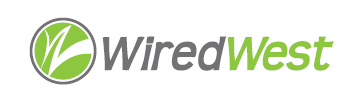 AgendaWiredWest Board of Directors MeetingCummington Community House33 Main Street, Cummington MA 01026Wednesday, January 16, 2019, 7:00 pmWelcome and Introductions								 	 5 minutesApproval of Minutes										 5 minutes November 28, 2018Report from the Chair									 5 minutesSecond Reading and Vote of Amended Bylaws 						10 minutesTown Agreement Vote									10 minutesPricing 	Vote											30 minutesReview updated Onboarding document							30 minutesOutreach											30 minutesTown updates											 10 minutesOther Director Input 									              5 minutesConfirm and Schedule next BoD meetings							 February 13 (snow date 20)March ?Other business which could not be reasonably foreseen within 48 hours of meetingAdjourn 